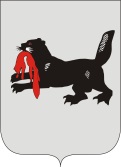 ИРКУТСКАЯ ОБЛАСТЬСЛЮДЯНСКАЯТЕРРИТОРИАЛЬНАЯ ИЗБИРАТЕЛЬНАЯ КОМИССИЯг. СлюдянкаО плане работы Контрольно-ревизионной службы при Слюдянской территориальной избирательной комиссии на 2020 годВ соответствии с пунктом 7 статьи 15 Закона Иркутской области от 11 июля 2008 года N 41-оз «О территориальных избирательных комиссиях Иркутской области», Слюдянская территориальная избирательная комиссияРЕШИЛА:1. Утвердить план работы Контрольно-ревизионной службы при Слюдянской территориальной избирательной комиссии на 2020 год (прилагается).2. Возложить контроль за выполнением плана работы на руководителя Контрольно-ревизионной службы при Слюдянской территориальной избирательной комиссии Н.Л. Лазареву.3. Разместить настоящее решение на официальном сайте администрации муниципального образования Слюдянский район: http://www.sludyanka.ru/ в разделе «Избирательная комиссия».                                                                                                                                              Председатель комиссии						        Н.Л. ЛазареваСекретарь комиссии							        Н.Л. ТитоваПЛАНработы Контрольно-ревизионной службы при Слюдянской территориальной избирательной комиссии в период подготовки и проведения выборов в 2020 годуР Е Ш Е Н И ЕР Е Ш Е Н И Е23 января 2020 года№ 118/954 Приложение к решению Слюдянской территориальной избирательной комиссииот 23 января 2020 года № 118/954№п/пНаименование мероприятийОтветственные исполнителиСрок исполнения1Подготовка и проведение заседаний Контрольно-ревизионной службы при Слюдянской территориальной избирательной комиссии Иркутской области (далее – ТИК, КРС)Н.Л. ЛазареваН.Л. ТитоваПо мере необходимости2Подготовка и проведение семинаров, обучающих встреч с представителями региональных и местных отделений политических партий, СМИ, председателями участковых избирательных комиссии по вопросам компетенции КРСН.Л. Лазарева,Н.Л. ТитоваВ.А. ЧубароваЯнварь - март3Разработка памятки для представителей политических партий, СМИ, кандидатов о порядке формирования и использования средств избирательных фондов, отчетности по ним при проведении досрочных выборов главы Утуликского муниципального образованияН.Л. ЛазареваАпрель4Осуществление взаимодействия с территориальными подразделениями Управления ФНС России по Иркутской области, Управления Росреестра по Иркутской области, отдела МВД России по Слюдянскому району Н.Л. ЛазареваЮ.Е. ВишняковаЯнварь - март5Осуществление взаимодействия ТИК с филиалом ПАО Сбербанк по открытию и ведению специальных избирательных счетов кандидатов, счетов ТИК при проведении досрочных выборов главы Утуликского муниципального образованияН.Л. ЛазареваВ.А. ЧубароваС.Н. АрсентьеваЯнварь - март6Организация взаимодействия ТИК с филиалом ПАО Сбербанк по заключению договора на получение сведений о поступлении и расходовании средств избирательных фондов кандидатов с использованием автоматизированной системы «Клиент-Сбербанк» при проведении   досрочных выборов главы Утуликского муниципального образованияН.Л. ЛазареваВ.А. ЧубароваС.Н. АрсентьеваЯнварь - март7Проверка сведений, указанных гражданами и юридическими лицами при внесении или перечислении пожертвований в избирательные фонды кандидатов, и анализ результатов проверкиН.Л. ЛазареваН.Л. ТитоваВ.А. ЧубароваЮ.Е. ВишняковаЯнварь - март8Формирование сведений филиала ПАО Сбербанк с использованием автоматизированной системы «Клиент-Сбербанк» о поступлении и расходовании средств избирательных фондов кандидатов при проведении досрочных выборов  главы Утуликского муниципального образования, а также направление их в СМИ для опубликования и размещение на сайте Слюдянского района в разделе «Избирательная комиссия»В.А. ЧубароваПериодически, но не реже чем один раз в 10 дней до дня голосования9Подготовка и предоставление для размещения на сайте Избирательной комиссии Иркутской области сведений о поступлении средств на специальные избирательные счета и расходовании этих средств при проведении досрочных выборов главы Утуликского муниципального образованияВ.А. ЧубароваО.С. АлексееваВ установленные ИКИО сроки10Организация сбора сведений от СМИ об объемах и стоимости предоставленного эфирного времени, печатной площади кандидатам для проведения агитации на досрочных выборах главы Утуликского муниципального образованияН.Л. ЛазареваНе позднее29.03.202011Прием и проверка  итоговых финансовых отчетов кандидатов на досрочных выборах главы Утуликского муниципального образованияН. Л. ЛазареваВ.А. ЧубароваР.А. ЩепелинаО.А. БутинаНе позднее чем через 20 дней после официального опубликования общих результатов выборовПрием не позднее 15.04.2020,проверка не позднее 30.04.202012Размещение копий итоговых финансовых отчетов кандидатов при проведении досрочных выборов главы Утуликского муниципального образования  на сайте Слюдянского района в разделе «Избирательная комиссия»Н.Л. ЛазареваВ.А. ЧубароваВ течение 4 рабочих дней со дня получения финансовых отчетов13Проверка целевого использования бюджетных средств, выделенных участковым избирательным комиссиям на подготовку и проведение  досрочных выборов главы Утуликского муниципального образования, выборов Губернатора Иркутской областиВ.А. ЧубароваР.А. ЩепелинаО.А. БутинаМарт, сентябрь14Рассмотрение сведений о поступлении и расходовании средств избирательных фондов кандидатов на  досрочных выборах главы Утуликского муниципального образованияЧлены КРС на заседанииЯнварь - апрель15Наполнение базы данных подсистемы «Контроль избирательных фондов» ГАС «Выборы» сведениями о поступлении и расходовании средств избирательных фондов кандидатов при проведении досрочных выборов главы Утуликского муниципального образованияО.С. АлексееваЯнварь – апрель16Организация направления представлений ТИК, контроль за их исполнением, анализ полученной информации:– проверки достоверности сведений о доходах, имуществе, денежных вкладах, ценных бумагах, акциях и ином участии в коммерческих организациях кандидатов;– открытия, закрытия специальных избирательных счетов кандидатов, получения сведений о движении средств по этим счетам от ПАО Сбербанк;– контроля за финансированием предвыборной агитации кандидатов;– проверки правильности составления финансовых отчетов кандидатовН.Л. ЛазареваН.Л. ТитоваВ.А. ЧубароваО.С. АлексееваЯнварь - март17Формирование информации для размещения в УИК о фактах недостоверности сведений, представленных кандидатами при проведении досрочных выборов главы Утуликского муниципального образованияН.Л. ТитоваПо мере необходимости18Рассмотрение отчета ТИК о расходовании средств местного и областного бюджетов при проведении досрочных выборов главы Утуликского муниципального образования, выборов Губернатора Иркутской областиН.Л. ЛазареваВ.А. ЧубароваМай, сентябрь